В рамках реализации проекта «Счастье – это быть услышанным», ставшего обладателем гранта Фонда поддержки детей, находящихся в трудной жизненной ситуации, прошло обучение специалистов ГБУ РА «АПДИ» по программе, «Альтернативная дополнительная коммуникация».Обучение проводила доцент кафедры социальной и реабилитационной работы государственного автономного учреждения г. Москвы «Институт дополнительного профессионального образования работников социальной сферы» С.Ю. Танцюра. В процессе обучения С.Ю. Танцюра использовала наглядные пособия и презентации, показывала мастер-классы и проводила практические занятия.Полученные знания, в рамках реализации проекта, специалисты будут применять при обучении навыкам коммуникации детишек, имеющих тяжелые и множественные нарушения развития. Для этого будут использоваться жесты, визуально-графические средства, устройства-коммуникаторы и другие современные средства альтернативной и дополнительной коммуникации. 🔶️🔸️🔶️🔸️🔶️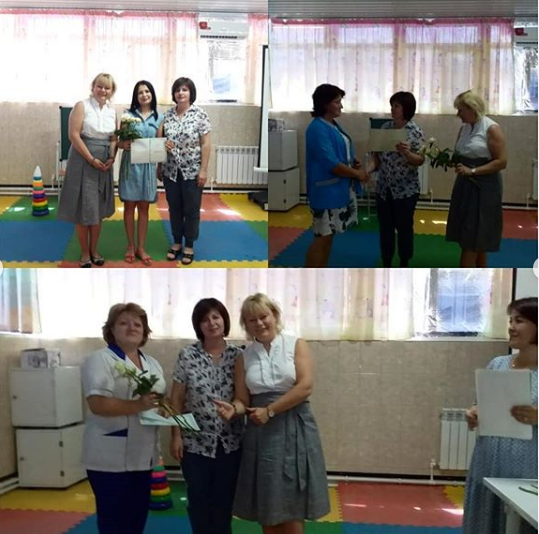 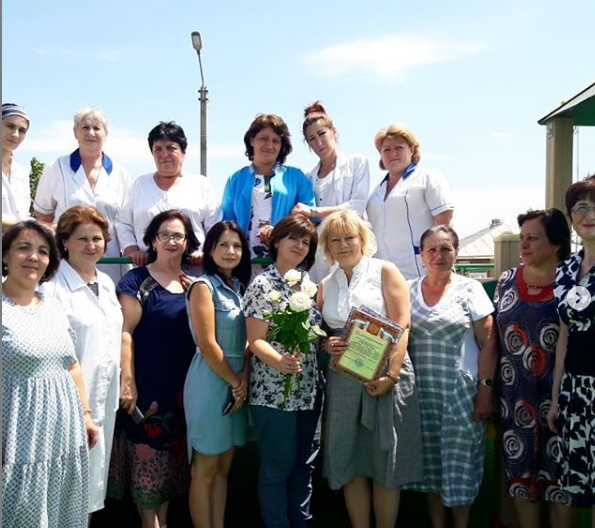 